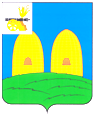 КОМИТЕТ  ОБРАЗОВАНИЯАДМИНИСТРАЦИИ МУНИЦИПАЛЬНОГО ОБРАЗОВАНИЯ«РОСЛАВЛЬСКИЙ РАЙОН» СМОЛЕНСКОЙ ОБЛАСТИП Р И К А Зот 13.03.2018 № 95О проведении районного фестиваля детского творчества «Зеркало природы»,посвященного100-летнему юбилею юннатского движения страны В целях повышения общего эколого-эстетического и культурного уровня обучающихся, привлечение внимания к проблемам охраны окружающей среды, воспитания бережного и внимательного отношения к природе средствами разных видов творчества п р и к а з ы в а ю:Провести районный фестиваль детского творчества «Зеркало природы», посвященный 100-летнему юбилею юннатского движения страны (далее - Фестиваль) 2 апреля 2018 года на базе МБУДО «СЮН».Утвердить:  2.1. Положение о проведении Фестиваля (приложение № 1).  2.2. Смету расходов на проведение Фестиваля (приложение № 2).  2.3. Состав оргкомитета (с правами жюри) Фестиваля (приложение № 3).МКУ ЦБО (Л.Н. Шкокорева) обеспечить финансирование Фестиваля согласно утвержденной смете за счет средств МБУДО «СЮН».Ответственность за организацию и проведение Фестиваля возложить на директора МБУДО «СЮН» В.П. Калашникову.Контроль за исполнением настоящего приказа возложить на начальника отдела развития образования и муниципального контроля Рославльского комитета образования Тимофееву С.С.Председатель Комитета                                                                               Н.Н. ГращенкоПриложение № 1к приказу Рославльского комитета образования от 13.03.2018 № 95Положениео проведении районного фестиваля детского творчества «Зеркало природы»,посвященного 100-летнему юбилею юннатского движения страныОбщие положения1.1. Районный фестиваль детского творчества «Зеркало природы», посвященный 100-летнему юбилею юннатского движения страны (далее - Фестиваль) проводится с целью повышения общего эколого-эстетического и культурного уровня обучающихся, привлечение внимания к проблемам охраны окружающей среды, воспитания бережного и внимательного отношения к природе средствами разных видов творчества.1.2.	Задачи Фестиваля:воспитание экологической культуры и грамотности подрастающего поколения;развитие творческой активности учащихся в решении экологических проблем и вопросов сохранения окружающей среды;поиск и поощрение одаренных детей в системе организаций общего и дополнительного образования;стимуляция творческой активности учащихся и педагогов;развитие интереса учащихся к народному творчеству;приобщение подрастающего поколения к пониманию экологических проблем современности;формирование активной гражданской позиции и личной активности по решению экологических проблем родного края.1.3. Учредителем Фестиваля является Рославльский комитет образования. Работу по организации и проведению Фестиваля осуществляет МБУДО «СЮН». Участники Фестиваля2.1. В Фестивале могут принимать участие обучающиеся муниципальных бюджетных образовательных учреждений муниципального образования «Рославльский район» Смоленской области в возрасте от 7 до 18 лет.    2.2.	  Допускается только индивидуальное участие в Фестивале.3. Порядок и условия проведения Фестиваля   3.1.	Фестиваль проводится по следующим номинациям:«Фотоколлаж» (произвольное объединение, иногда не взаимосвязанных фотоизображений, в одну фотографию. Фотографии не должны быть взяты из интернета). Размер фотоколлажа формат А4-А3. Изображение должно быть ясным, четким, качественным.«Живопись» (рисунки карандашом, тушью, гуашью; живопись маслом, акварелью; черно-белая графика и др.). Размер плоских работ формат А4-А3. Участники данной номинации могут наносить рисунок и на природный камень, используя различные краски, «декупаж» и другие техники).«Природа и творчество» (дерево и изделия из него, роспись по дереву, береста – роспись и изделия из нее, кожа животных, изделия из лозы, камня, глины, соломки, флористические композиции и др.). Размер плоских работ не более формата А3, размер объемных работ не более 40х60х60 см.«Прикладное искусство» (гобелен, лоскутная техника, вышивка, вязание, мягкая игрушка, батик). Размер плоских работ не более формата А3, размер объемных работ не более 40х60х60 см.Плоские работы должны быть оформлены в рамку, с приспособлением для развешивания на стене.Работы должны иметь сопроводительный текст (раскрывающий замысел автораэтапы выполнения работы). Объем текста должен быть не более 2-х страниц формата А4, представлен в печатном виде.Все работы должны иметь этикетку, в которой указывается: номинация, название работы, Ф.И. автора, класс, возраст, название муниципального бюджетного образовательного учреждения муниципального образования «Рославльский район» Смоленской области, Ф.И.О. руководителя, должность. Этикетка крепится на оборотной стороне работ.3.2. Фестиваль проводится среди трех возрастных категорий учащихся: 1 - 4 классы; 5 - 8 классы; 9 - 11 классы.3.3.	Темы Фестиваля:«Эмблема юннатского движения», «По страницам юннатских дел», «Наша станция (образовательная организация) островок юннатского движения», «Юннаты и их руководители».3.4. От одного муниципального бюджетного образовательного учреждения муниципального образования «Рославльский район» Смоленской области на Фестиваль предоставляется одна работа в каждую из трех возрастных категорий в номинации. Работы, предоставленные на Фестиваль, не возвращаются.3.5. Оргкомитет (с правами жюри) Фестиваля оставляет за собой право использовать работы для некоммерческих целей: издание каталога, альбома, календаря, презентационных материалов, буклетов, баннеров, выставок, информационных публикаций в прессе, без выплаты авторского вознаграждения, но с указанием авторства.3.6.	Критерии оценки работ:соответствие работы требованиям и тематике Фестиваля;техника выполнения работы;качество оформления;полнота освещения выбранной темы, образность;цветовое решение работы;оригинальность.                                                     4.Сроки проведения       4.1.  Фестиваль проводится 2 апреля 2018 года. Работы для участия в Фестивале, оформленные в соответствии с критериями оценки работ, предоставляются в оргкомитет Фестиваля до 26 марта 2018 года по адресу: г. Рославль, ул. Горького, д. 10, тел. (48134) 6-45-50 МБУДО «СЮН». 4.2. Сведения об участниках Фестиваля необходимо представить до 26 марта 2018 года в печатном виде с работами; в электронном виде по e-mail: roslavlsyun@mail.ruСведения об участниках Фестиваля Сведения об участниках Фестиваля должны быть оформлены по нарастающей последовательности классов (в пределах класса строго по алфавиту).Подведение итогов Фестиваля. Награждение.5.1.   По итогам Фестиваля среди  учащихся в каждой номинации и возрастной категории определяются: победитель (I место), призеры (II, III место). Оргкомитет оставляет за собой право увеличить число призовых мест.Победители и призеры Фестиваля награждаются грамотами Комитета образования Администрации муниципального образования «Рославльский район» Смоленской области. Педагогам, подготовившим победителей и призеров Фестиваля,  объявляется благодарность Рославльского комитета образования.Лучшие работы участников Фестиваля будут рекомендованы для участия в областном фестивале  детского творчества «Зеркало природы», посвященном 100 – летнему юбилею юннатского движения страны.                                                                                                   Приложение № 3                                                                                           к приказу Рославльского                                                                                       комитета образования                                                                                      от  13.03.2018 № 95СОСТАВоргкомитета (с правами жюри) районного фестиваля детского творчества «Зеркало природы», посвященного 100-летнему юбилею юннатского движения страныКалашникова В.П. – директор МБУДО «СЮН», председатель оргкомитета;Кабалова Т. М.– заместитель директора МБУДО «СЮН», заместитель председателя оргкомитета.Члены оргкомитета:Супроненко И.Э. – методист МБУДО «СЮН»;Козунова М.С. – методист МБУДО «СЮН»;Леонова Н.М. – педагог дополнительного образования МБУДО «СЮН».№Фамилия,имяВозраст,Номинация,МБОУ, номер телефона, адрес электронной почтыФИО(полностью)(полностью)п/пучастникаклассназвание работыпедагога,подготовившегоподготовившегоучастникаконкурсаиегодолжность